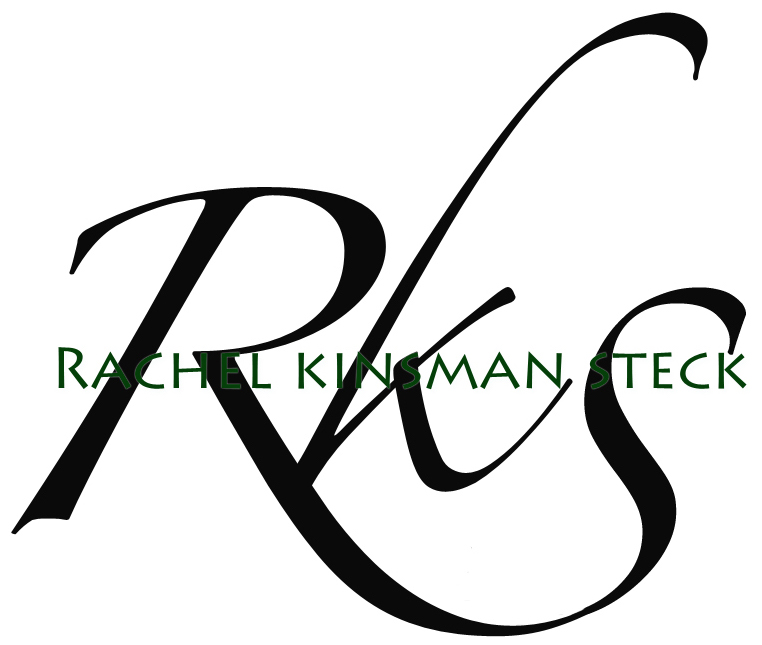 Memo(random)Directed by Susan Coromel Lighting & Sound Cue Sheet as per October 28, 2020Director’s Office: fluorescent buzz/lonelyTraining Center: writing/asynchronousTransition Center: Clock; in tension with funSecretariat: TelephonesSpeakers:PA – R/L Tension GridFront Fill – R/L East CatwalksSide Fill – R/L Wall (DS of walls)MM4 – R/C/L In setWireless Lapel MicsJosh Act I & IIGross Act IIQQ#PageLine/ActionDescriptionActionOutputNotesLQ1.1N/AJust prior to house openPreshow LightingPre ShowSQ1.1N/AJust prior to house openPreshow MusicFade UPLQ1.3N/AAnnouncementHouse OutSQ1.3N/AAnnouncementPreshow MusicAnnouncementCROSSFADELQ1.9N/Aw/end of AnnouncementF2B (AF: Silhouettes & box lights)AFSQ1.9N/Aw/end of AnnouncementPrologueCROSSFADEPrologueLQ4.14Anticipate G ENTLights up in Director’s OfficeScene 1SQ4.14Anticipate G ENTDirector’s Office Atmosphere w/accentCROSSFADESQ4.34G’s 2nd LetterDirector’s AtmosphereFade DOWNLQ20.420Enjoy!Transition LightSQ20.420Enjoy!Training Center atmosphere w/accents CROSSFADE*Start with accent of Director’s Office X to Training Center accentLQ20.720With ENT of BrownTraining Center Scene 2SQ20.720With ENT of BrownTraining Center atmosphereCROSSFADELQ22.522Top marks!Transition LightSQ22.522Top marks!Secretariat atmosphere w/accentsCROSSFADE*Start with accent of Training Center X to Secretariat accentLQ22.722With G X to door #6 (anticipate ENT into the room)Transition CenterScene 3SQ22.722With G X to door #6 (anticipate ENT into the room)Secretariat atmosphereCROSSFADESQ37.737Don’t bother looking for itJosh Microphone FX: muffled (surrounding the Training center)MIC ON*low pass filter fxSQ38.338And this is how they put it to useJosh Microphone FXMIC OFFSQ39.939Anticipate: Mr. MonitorJosh Microphone FXMIC ON*low pass filter fxLQ41.441Gotroch!Transition LightSQ41.441Gotroch!Josh Microphone FXDirector’s Office w/accentsMIC OFFCROSSFADE*Start with accent of Transition Center X to Director’s Office accentLQ41.641G sits at the deskDirector’s Office (Restore from LQ4.1)Scene FourSQ41.641G sits at the deskDirector’s Office atmosphereCROSSFADELQ48.248With laughterTransition LightSQ48.248With laughterTraining Center w/accentsCROSSFADE*Start with accent of Director’s office X to Training Center accentLQ48.348With Brown ENTTraining Center (Restore from LQ20.7)Scene FiveSQ48.348With Brown ENTTraining Center atmosphereCROSSFADELQ49.549When Brown goes to raise the shadeProjector Light OUTLQ52.852Excellent. Top marks!Transition LightSQ52.852Excellent. Top marks!Secretariat w/accentsCROSSFADE*Start with accent of Training Center X to Secretariat with accent (party)LQ53.253When G sitsSecretariatScene SixSQ53.253When G sitsSecretariat w/accentsCROSSFADE(party is under the dialogue)SQ53.453A EXTParty Sounds Fade UPAFParty SoundsFade DOWNSQ53.653A ENTParty Sounds Fade UPAFParty SoundsFade DOWNSQ53.853I’ll askParty Sounds Fade UPAFParty SoundsFade DOWNSQ54.154A ENTParty Sounds Fade UPAFParty SoundsFade DOWNSQ54.754Wait a whileParty Sounds Fade UPSQ54.954Could I see you for a moment?[pause]Party soundsFade DOWN*AUMatrixReverb fx and/or AUDistortion:MultiEcho2 fxSQ55.255Mr. MonitorJ MicrophoneMIC ONSQ55.455If you say so [pause]Party soundsFade UP“For he’s a jolly good fellow” and general laughterSQ55.755They’ve finished off the ChivasJ MicrophoneMIC OFFSQ55.855M closes the doorParty sounds continue to get louderFade UP*FX should become more prominentSQAFAuto followVoices become distant & people saying goodbyeCROSSFADESQAFAuto FollowPeople/PartyFade OUT(keep secretariat atmosphere)SQ57.657The monitor heard youJosh Microphone & FXMIC ONSQ57.757Syd, would you stop blowing my cover!Josh Microphone & FXMIC OFFSQ61.962Bag in the drawerKettle boilingSTARTSQ62.462A unplugs kettleKettle boilingSTOP(slight fade out)LQ67.467J EXTF2BSQ67.467J EXTSecretariat atmosphereFade UPShould be almost obnoxiousSQAFAuto fadeSecretariat atmosphereFade OUTLQ67.5167When stage is clearIntermissionIntermissionSQ67.5167When stage is clearIntermission MusicFade UPLQ67.5967Once places is confirmedIntermission F2BAF: Dance partyAFSQ67.5967Once places is confirmedCROSSFADE(keep level bright)SQ67.667Last clerk enters roomDirector’s office w/accentCROSSFADELQ67.867With memo pickupDirector’s OfficeScene SevenSQ67.867With memo pickupDirector’s office w/accentFade DOWNUnder dialogueLQ76.976Enjoy!Transition LightSQ76.976Enjoy!Training Center w/accentsCROSSFADE*Start with accent of Director’s office X to Training Center accentLQ77.377With ENT of BrownTraining CenterScene EightSQ77.377With ENT of BrownTraining Center w/accentsCROSSFADELQ78.178B Pulls Shade UPProjector OUTLQ81.481B Pulls Shade DOWNProjector Light ONLQ81.581And eekTransition LightSQ81.581And eekSecretariat atmosphere & accentsCROSSFADE*Start with accent of Training Center X to SecretariatLQ81.781With A ENTSecretariatScene NineSQ81.781With A ENTSecretariat atmosphere & accentsCROSSFADESQ81.981A looking in the mirrorG Microphone & FXMIC ONSQ85.585It’s clear, Mr. DirectorG Microphone & FXMIC OFFSQ88.888Run alongG Microphone & FXMIC ONSQ89.789So I’ve heardG Microphone & FXMIC OFFSQ97.297G EXT [PAUSE]J Microphone & FXMIC ONSQ97.497You must certainly understand whyJ Microphone & FXMIC OFFLQ97.597I do understandTransition LightSQ97.597I do understandDirector atmosphere & accentsCROSSFADE*Start with accent of Secretariat X to Director’s OfficeLQ97.797w/ ENT GDirector’s OfficeScene TenSQ97.797w/ ENT GDirectors atmosphere & accentsCROSSFADELQ108.7108G hangs fire extinguisherTransition LightSQ108.7108G hangs fire extinguisherTraining Center atmosphere & accentsCROSSFADE*Start with accent of Director’s Office X to Training CenterLQ108.8108With Brown’s ENTTraining CenterScene ElevenSQ108.8108With Brown’s ENTTraining Center atmosphere & accents CROSSFADELQ110.6110Will thus have been expeditedTransition LightSQ110.6110Will thus have been expeditedTransition Center atmosphere & accentsCROSSFADE*start with accent of Training Center X to Transition CenterLQ110.7110With B ENTTransition CenterScene 12SQ110.7110With B ENTTransition Center atmosphere& accents w/party @ distanceCROSSFADE*FX from earlier (distant party sounds)SQ112.5112That is part and parcel of being DirectorParty sounds increase slightlyCROSSFADESQ112.6112Let’s go join them!Party sounds increase furtherFADE UPSQAFAuto followParty sounds decrease FADE DOWNUnder dialogueSQ113.6113Or at least speak up on my behalfParty sounds increase furtherFADE UPSQAFAuto followParty sounds decrease FADE DOWNUnder dialogueSQ113.8113In the real world between real peopleParty sounds increase furtherFADE UPSQAFAuto followParty sounds decrease FADE DOWNUnder dialogueLQ114.1114Nor to be that which he is [pause]SR, DS, SL Box lights UPSQ114.1114Nor to be that which he is [pause]Party sounds increase furtherFADE UPSQAFAuto followParty sounds decrease FADE DOWNUnder dialogueSQ114.3114It is based by any open conflict with them [pause]Party sounds continue to get louderFade UP“For he’s a jolly good fellow” and general laughterSQAFAuto FollowVoices become distant & people saying goodbyeCROSSFADESQAFAuto FollowPeople/PartyFade OUT(keep secretariat atmosphere)LQ114.7114When last person X CSBox lights out (1x1)LQ114.9114A EXTF2BSQ114.9114A EXTSecretariat atmosphereFade UPShould be almost obnoxiousSQAFAuto followSecretariat atmosphereFade OUTLQ115.1N/AWith audience clappingCurtain Call LightsCurtain CallSQCurtain Call MusicFADE UPLQ115.3N/AWith Actors rise of final bowPost Show Look SQ115.3N/AWith Actors rise of final bowPost Show MusicCROSSFADE